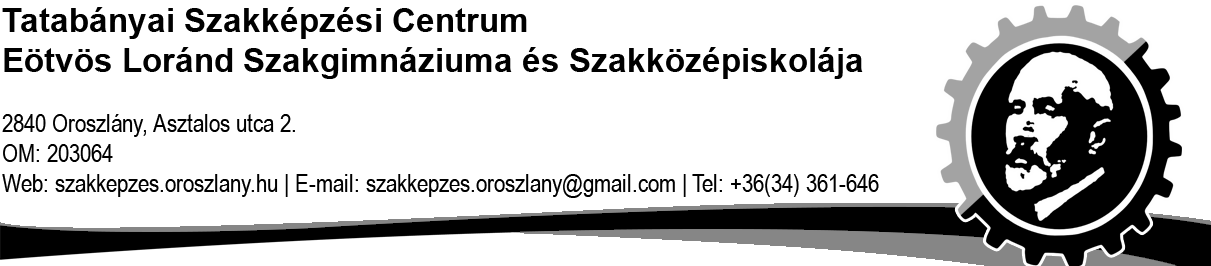 AJÁNLATTEVŐI NYILATKOZATAlulírott 	mint az ajánlattevő 	
(cég) képviselője nyilatkozom, hogy
cégünk nem áll végelszámolás, ellene indított csődeljárás vagy felszámolási eljárás alatt;tevékenységünk hatályos, nincs felfüggesztve;gazdasági, illetőleg szakmai tevékenységünkkel kapcsolatban jogerős bírósági ítéletben megállapított bűncselekményt nem követtünk el,egy évnél régebben lejárt adó-, vámfizetési vagy társadalombiztosítási járulékfizetési kötelezettség – a letelepedése szerinti ország vagy az ajánlatkérő székhelye szerinti ország jogszabályai alapján –nem terhel minket;munkaügyi bírsággal vagy az adózás rendjéről szóló törvény szerinti mulasztási bírsággal sújtott jogszabálysértést nem követtünk el;a büntető törvénykönyv szerinti bűnszervezetben részvétel – ideértve bűncselekmény bűnszervezetben történő elkövetését is – vesztegetés, vesztegetés nemzetközi kapcsolatokban, az európai közösségek pénzügyi érdekeinek megsértése, illetve pénzmosás bűncselekményt, vagy személyes joga szerinti hasonló bűncselekményt nem követtünk el;a szolgáltatás nyújtásához a letelepedése szerinti országban előírt engedéllyel, jogosítvánnyal rendelkezünk;székhely szerinti önkormányzati adóhatóság által nyilvántartott, egy évnél régebben lejárt adófizetési kötelezettség nem terhel minket;az ajánlattevő tudomásul veszi, hogy – releváns esetben – a termékek eltarthatósági idejéből a szállítás időpontjában, legfeljebb egyharmad résznyi idő telhet el;A 2011. évi CXCVI. tv. alapján átlátható szervezetnek minősülünk;tudomásul vesszük, hogy az ajánlatában adott egyes sorok között változások lehetnek, azonban az összesített keretösszeget nem léphetik túl., 20	ajánlattevő cégszerű aláírása